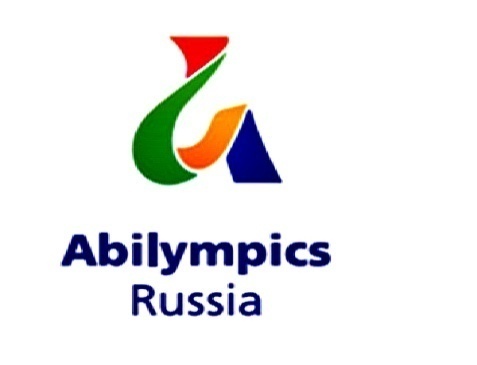 Протоколпроведения инструктажа по охране труда, технике безопасности, пожарной безопасности и поведении в аварийных и чрезвычайных ситуациях участников отборочного этапа VI Московского чемпионата «Абилимпикс - 2022» по компетенции____________________________________________________________«___ »  __________ 2022 г.Ответственный:Главный эксперт ___________________________/_______________________	Ф.И.О.                                         подпись№п\пФ.И.О. участникаФ.И.ОинструктирующегоПодписьинструктирующегоПодпись инструктируемого12345